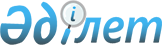 О внесении изменения в постановление Правительства Республики Казахстан от 6 февраля 2006 года № 72 "Об утверждении составов конкурсных комиссий по закреплению рыбохозяйственных водоемов (участков) международного и республиканского значения"
					
			Утративший силу
			
			
		
					Постановление Правительства Республики Казахстан от 7 августа 2013 года № 810. Утратило силу постановлением Правительства Республики Казахстан от 11 марта 2014 года № 222      Сноска. Утратило силу постановлением Правительства РК от 11.03.2014 № 222.

      Правительство Республики Казахстан ПОСТАНОВЛЯЕТ: 



      1. Внести в постановление Правительства Республики Казахстан от 6 февраля 2006 года № 72 «Об утверждении составов конкурсных комиссий по закреплению рыбохозяйственных водоемов (участков) международного и республиканского значения» следующее изменение:



      составы конкурсных комиссий по закреплению рыбохозяйственных водоемов (участков) международного и республиканского значения, утвержденные указанным постановлением, изложить в новой редакции согласно приложению к настоящему постановлению.



      2. Настоящее постановление вводится в действие со дня подписания.       Премьер-Министр 

      Республики Казахстан                       С. Ахметов

Приложение         

к постановлению Правительства

Республики Казахстан   

от 7 августа 2013 года № 810 Утверждены         

постановлением Правительства

Республики Казахстан    

от 6 февраля 2006 года № 72  Составы конкурсных комиссий

по закреплению рыбохозяйственных водоемов (участков) 

международного и республиканского значения по Аральскому морю, реке Сырдарья и Шардаринскому водохранилищу: по озеру Балхаш, Алакольской системе озер,

реке Или и Капшагайскому водохранилищу: по озеру Зайсан, Бухтарминскому и Шульбинскому

водохранилищам, реке Иртыш и каналу имени К. Сатпаева: по Каспийскому морю, реке Урал и реке Кигач:
					© 2012. РГП на ПХВ «Институт законодательства и правовой информации Республики Казахстан» Министерства юстиции Республики Казахстан
				Жунусов

Нариман Талгатович-заместитель председателя Комитета рыбного хозяйства Министерства охраны окружающей среды Республики Казахстан, председательБектаев

Али Абдикаримович-заместитель акима Южно-Казахстанской области Нуртаев

Рзакул Саденович-заместитель акима Кызылординской областиУтегенов

Еркин Амандыкович-заместитель руководителя Арало-Сырдарьинской межобластной бассейновой инспекции рыбного хозяйства Комитета рыбного хозяйства Министерства охраны окружающей среды Республики КазахстанКыстаубаев

Отепберген Аскарович -заместитель руководителя Арало-Сырдарьинской бассейновой инспекции по регулированию использования и охране водных ресурсов Комитета по водным ресурсам Министерства охраны окружающей среды Республики КазахстанЖарасов

Галымжан Мураталиевич-руководитель рыбной инспекции Шардаринского отдела Арало-Сырдарьинской межобластной бассейновой инспекции рыбного хозяйства Комитета рыбного хозяйства Министерства охраны окружающей среды Республики КазахстанЕрмаханов

Заулхан Кенжегалиевич-директор Аральского филиала товарищества с ограниченной 

ответственностью «Казахский научно-исследовательский институт рыбного хозяйства» акционерного общества 

«КазАгроИнновация» (по согласованию)Примжанова

Эльмира Зейнеловна-директор представительства республиканской ассоциации общественных объединений рыболовов и субъектов рыбного хозяйства «Казахрыбхоз» по Кызылординской области (по согласованию)Жунусов

Нариман Талгатович-заместитель председателя Комитета рыбного хозяйства Министерства охраны окружающей среды Республики Казахстан, председательДосымбеков

Тынышбай Досымбекович-заместитель акима Алматинской области Айтуганов

Кайрат Капарович-заместитель акима Карагандинской областиЖолдасбаев

Муратбай Сматаевич-заместитель акима Жамбылской областиКошелев

Владимир Леонидович-заместитель акима Восточно-Казахстанской областиНурманбетов

Ермек Нусипжанович-руководитель Балхаш-Алакольской бассейновой инспекции по регулированию использования и охране водных ресурсов Комитета по водным ресурсам Министерства охраны окружающей среды Республики КазахстанМукатаев

Серикалий Мухаметкаримович-руководитель Балхаш-Алакольской бассейновой инспекции по регулированию использования и охране водных ресурсов Комитета по водным ресурсам Министерства охраны окружающей среды Республики КазахстанАсылбекова

Сауле Жангировна-заместитель генерального директора товарищества с ограниченной ответственностью «Казахский научно-исследовательский институт рыбного хозяйства» акционерного общества 

«КазАгроИнновация» (по согласованию)Мусанов

Бакытжан Рахимбергенович-директор представительства республиканской ассоциации общественных объединений рыболовов и субъектов рыбного хозяйства «Казахрыбхоз» по Алматинской области (по согласованию)Жунусов

Нариман Талгатович-заместитель председателя Комитета рыбного хозяйства Министерства охраны окружающей среды Республики Казахстан, председательАшимбетов

Нуржан Кемерович-заместитель акима Павлодарской области Кошелев

Владимир Леонидович-заместитель акима Восточно-Казахстанской области Канатбаев

Маулен Серикович-руководитель Зайсан-Иртышской межобластной бассейновой инспекции 

рыбного хозяйства Комитета рыбного 

хозяйства Министерства охраны окружающей среды Республики КазахстанТоктасынов

Кенжегазы Абзалбекович -руководитель Восточно-Казахстанской областной территориальной инспекции Государственной инспекции в агропромышленном комплексе Министерства сельского хозяйства Республики КазахстанИманжанов

Мирзан Тлеуканович-заместитель руководителя Иртышской бассейновой инспекции по регулированию использования и охране водных ресурсов Комитета по водным ресурсам Министерства охраны окружающей среды Республики КазахстанКуликов

Евгений Вячеславович-исполняющий обязанности директора Алтайского филиала товарищества с ограниченной ответственностью «Казахский научно-исследовательский институт рыбного хозяйства» акционерного общества 

«КазАгроИнновация» (по согласованию)Алимханов

Кемелхан Уалиханович-директор представительства республиканской ассоциации общественных объединений рыболовов и субъектов рыбного хозяйства «Казахрыбхоз» по Восточно-Казахстанской области (по согласованию)Жунусов

Нариман Талгатович-заместитель председателя Комитета рыбного хозяйства Министерства охраны окружающей среды Республики Казахстан, председательДуйсембаев

Гумар Исламулы-первый заместитель акима Атырауской областиЧужегулов

Ануар Аманкулович-заместитель акима Мангистауской областиТемешева

Маншук Ароновна-заместитель руководителя Урало-Каспийской межобластной бассейновой инспекции рыбного хозяйства Министерства охраны окружающей среды Республики КазахстанАзидуллин

Галидолла Азидоллаевич-заместитель руководителя Урало-Каспийской бассейновой инспекции по регулированию использования и охране водных ресурсов Комитета по водным ресурсам Министерства охраны окружающей среды Республики Казахстан Ахмет

Марат Исаевич-руководитель управления рыбной инспекции по Мангистауской области 

Урало-Каспийской межобластной бассейновой инспекции рыбного хозяйства Комитета рыбного хозяйства Министерства охраны окружающей среды Республики Казахстан Мухсанов

Абылхаир Мутиевич -директор Атырауского филиала товарищества с ограниченной 

ответственностью «Казахский научно-исследовательский институт рыбного хозяйства» акционерного общества 

«КазАгроИнновация» (по согласованию)Калимов

Салахаден Каниевич-директор представительства республиканской ассоциации общественных объединений рыболовов и субъектов рыбного хозяйства «Казахрыбхоз» по Алматинской области (по согласованию)